Приглашение на пресс-сессию 27 августа 2015 г.Национальные богатства Кыргызстана будут перераспределены в пользу гражданилиОбщественный сектор Кыргызстана должен иметь внутренние источники финансированияПроект закона об иностранных агентах обнажил только малую часть проблемы, имя которой – несправедливое распределение национальных богатств. В Кыргызской Республике только государство владеет и распоряжается благами, которые возникают на базе национальных богатств – приватизации, недр, воздушного пространства и др. Народ, граждане не видят немедленной пользы от национальных богатств, так как все доходы растворяются в государственном бюджете, а большая часть их тратится на нужды системы управления. В то же время, негосударственный некоммерческий сектор – гражданское общество, наука, культура, образование – не имеют внутренних источников финансирования, а потому вынуждены поддерживать существование за счет иностранных.  Решение в мировой практике есть: в 21 стране мира насчитывается более 500 случаев, когда национальные богатства перераспределяются таким образом, чтобы финансировать национальный негосударственный сектор. Культурные достижения Италии,  технологическое превосходство Германии и социальные инновации Швеции – это не продукты государственных систем управления этих стран, а результаты работы общественного сектора на доходы от национального богатства.Есть ли у Кыргызстана ресурсы и возможности для создания системы внутреннего финансирования общественного сектора? Кто должен быть заинтересован, кто должен получить выгоду от создания внутренних источников финансирования общественного сектора?На эти и другие вопросы в рамках пресс-сессии ответят руководители известных в Кыргызстане общественных организаций:Динара ОШУРАХУНОВА, Президент ОО «Коалиция за демократию и гражданское общество» иНадежда ДОБРЕЦОВА, председатель правления Института политики развития.Мы не смотрим на проблему только с точки зрения гражданского общества, мы считаем, что стране нужны структуры финансирования науки, культуры, инноваций – всего, что не способно производить государство, и что делает страну развитой.Пресс-сессия состоится в 11 часов 27 августа 2015 года в конференц-зале Института политики развития по адресу: г. Бишкек, ул. Усенбаева, 44. Справки по телефону +996 312 97-65-30. Просим подтвердить участие ___________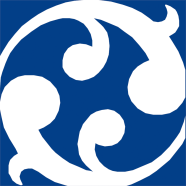 Общественное объединение «Коалиция за демократию и гражданское общество»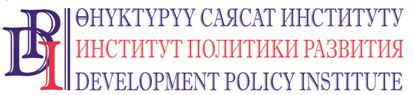 